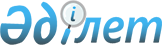 О внесении изменений в постановление акимата Южно-Казахстанской области от 25 июля 2014 года № 254 "Об определении объема субсидий по районам и городам"
					
			Утративший силу
			
			
		
					Постановление акимата Южно-Казахстанской области от 10 декабря 2014 года № 392. Зарегистрировано Департаментом юстиции Южно-Казахстанской области 19 декабря 2014 года № 2923. Утратило силу постановлением акимата Южно-Казахстанской области от 12 июня 2015 года № 170      Сноска. Утратило силу постановлением акимата Южно-Казахстанской области от 12.06.2015 № 170 (вводится в действие по истечении десяти календарных дней после дня его первого официального опубликования).

      В соответствии с пунктом 2 статьи 27 Закона Республики Казахстан от 23 января 2001 года "О местном государственном управлении и самоуправлении в Республике Казахстан" и постановлением Правительства Республики Казахстан от 29 мая 2014 года № 574 "Об утверждении Правил субсидирования стоимости удобрений (за исключением органических)", акимат Южно-Казахстанской области ПОСТАНОВЛЯЕТ:

      1. Внести в постановление акимата Южно-Казахстанской области от 25 июля 2014 года № 254 "Об определении объема субсидий по районам и городам" (зарегистрировано в Реестре государственной регистрации нормативных правовых актов за № 2764, опубликовано 21 августа 2014 года в газете "Южный Казахстан") следующие изменения:

      приложения 1, 2 к указанному постановлению изложить в новой редакции согласно приложениям 1, 2 к настоящему постановлению.

      2. Государственному учреждению "Управление сельского хозяйства Южно-Казахстанской области" в порядке, установленном законодательными актами Республики Казахстан, обеспечить:

      1) направление настоящего постановления на официальное опубликование в периодических печатных изданиях, распространяемых на территории Южно-Казахстанской области и информационно-правовой системе "Әділет";

      2) размещение настоящего постановления на интернет-ресурсе акимата Южно-Казахстанской области.

      3. Настоящее постановление вводится в действие по истечении десяти календарных дней после дня его первого официального опубликования.

      4. Контроль за исполнением настоящего постановления возложить на заместителя акима области Туякбаева С.К.

 Объем субсидий на удешевление стоимости горюче-смазочных материалов и других товарно-материальных ценностей, необходимых для проведения весенне-полевых и уборочных работ, путем субсидирования производства приоритетных культур и стоимости затрат на возделывание сельскохозяйственных культур в защищенном грунте в Южно-Казахстанской области Объем субсидий на субсидирование удешевлению стоимости удобрений (за исключением органических) в Южно-Казахстанской области
					© 2012. РГП на ПХВ «Институт законодательства и правовой информации Республики Казахстан» Министерства юстиции Республики Казахстан
				
      Аким области

А. Мырзахметов

      Оспанов Б.

      Жилкишиев Б.

      Айтаханов К.

      Каныбеков С.

      Садыр Е.

      Туякбаев С.

      Абдуллаев А.

      Исаева Р.
Приложение 1
к постановлению акимата
области от 10 декабря
2014 года № 392№

Наименование городов и районов

Планируемая посевная площадь, тысяч га

Объем субсидии, тысяч тенге

1

Арыс

8,14

156 964

2

Байдибек

19,43

159 338

3

Казыгуртский

30,41

307 485

4

Мактааральский

121,48

2 578 004

5

Ордабасинский

25,22

445 843

6

Отрарский

9,02

151 095

7

Сайрамский

31,03

369 253

8

Сарыагашский

27,67

1 869 035

9

Сузакский

3,52

30 452

10

Толебийский

24,53

213 684

11

Тюлькубасский

28,58

229 675

12

Шардаринский

39,67

773 094

13

Туркестан

30,49

569 851

14

Шымкент

1,22

266 474

15

Кентау

0,69

17 297

Всего

401,1

8 137 544

Приложение 2
к постановлению акимата
области от 10 декабря
2014 года № 392№

Наименование городов и районов

Объем удобрений, тысяч тонн

Объем субсидии, тысяч тенге

1

Арыс

2,52

63324,07

2

Байдибек

1,66

46096,66

3

Казыгуртский

6,21

167740,78

4

Мактааральский

32,02

862157,94

5

Ордабасинский

7,65

221390,57

6

Отрарский

1,33

36830,16

7

Сайрамский

3,30

92139,48

8

Сарыагашский

7,03

212170,65

9

Сузакский

0,00

0,00

10

Толебийский

2,38

65997,82

11

Тюлькубасский

2,29

63478,27

12

Шардаринский

5,77

163468,34

13

Туркестан

3,00

83394,88

14

Шымкент

0,05

1367,78

15

Кентау

0,06

1542,57

Всего

75,27

2081100,0

